OEA/Ser.GCP/INF.9782/232 junho 2023Original: espanholO Presidente do Conselho Permanente da Organização dos Estados Americanos, Embaixador Washington Abdala, Representante Permanente do Uruguai, cumprimenta atenciosamente as delegações por ocasião de convocá-las para uma sessão ordinária do Conselho Permanente às 10h00 de quarta-feira, 7 de junho de 2023, a fim de considerar os temas indicados na ordem do dia anexa.A sessão será presencial, no Salão das Américas, mas com a possibilidade de participação de maneira virtual, baseada nas “Recomendações sobre procedimentos para as sessões presenciais do Conselho Permanente com participação virtual”, documento (CP/INF. 9344/22).PROJETO DE ORDEM DO DIASESSÃO ORDINÁRIA DO CONSELHO PERMANENTE	Data:	Quarta-feira, 7 de junho de 2023 	Hora:	10h00	Local:	Salão das AméricasAprovação da ordem do dia (CP/OD-2435/23) Relatório Anual da Comissão Interamericana de Telecomunicações (CITEL) e Relatório Bienal dos Estados Membros (2019-2021) sobre a resolução AG/RES. 2935 (XLIX-O/19) ao Quinquagésimo Terceiro Período Ordinário de Sessões da Assembleia Geral (CP/doc. 5854/23) (CP/doc. 5881/23)Apresentação a cargo do Senhor Oscar León, secretário executivo da CITELConsideração do projeto de resolução “Papel prioritário da Comissão Interamericana de Telecomunicações no desenvolvimento das telecomunicações/tecnologias da informação e das comunicações”, a ser considerado no Quinquagésimo Terceiro Período Ordinário de Sessões da Assembléia Geral (CP/doc. 5887/23 rev. 1)Relatório Anual do Instituto Interamericano da Criança e do Adolescente (IIN) ao Quinquagésimo Terceiro Período Ordinário de Sessões da Assembleia Geral (CP/doc. 5888/23)Apresentação a cargo da Senhora Claudia Barrientos, diretora-geral em exercício do IINComemoração do Dia da Infância e da Adolescência nas Américas (CP/ INF. 9747/23)Apresentações a cargo de:Senhora Claudia Barrientos, diretora-geral em exercício do IINDinorah Mejorado (México)    Mattieu Leonardo Espinoza Uyaguari (Equador)Relatório Final da Missão de Observação Eleitoral mobilizada nos Estados Unidos para as eleições gerais de 3 de novembro de 2020 (CP/INF. 9777/23)Apresentação a cargo da chefe de missão adjunta, Melene Glynn, perita do Departamento de Cooperação e Observação EleitoralRelatório de Desenvolvimento Mundial 2023: Migrantes, Refugiados e SociedadesApresentação a cargo do Senhor Quy-Toan Do, codiretor do Relatório de Desenvolvimento Mundial 2023 e economista-chefe do Grupo de Pesquisa sobre o Desenvolvimento do Banco Mundial Síntese do trabalho do Grupo de Trabalho sobre a Nicarágua desde 2018 (CP/INF. 9761/23 rev.  1) (CP/INF. 9779/23)A situação crítica da Biblioteca Colombo e do Museu de Arte das Américas (CP/INF. 9776/23)Exposição a cargo do Embaixador James Lambert, secretário de Assuntos HemisféricosConsideração do projeto de resolução “Autorização para utilizar recursos do Subfundo de Reserva de Recuperação de Custos Indiretos (SRRCI) para financiar parcialmente as notas promissórias do GSB (CP/doc. 5889/23)Outros assuntos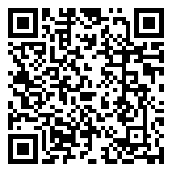 